NanostructuresAtif SuhailCenter for Nanotechnology, Indian Institute of Technology Roorkee, India-247667Email: asuhail@mt.iitr.ac.inAbstractIn the past years, the concept of artificially designing distinct surface morphologies at the nanoscale was deemed challenging and impractical. However, recent advancements in materials chemistry and engineering have revolutionized the field of materials science, enabling the manipulation and design of materials at the molecular and atomic levels. This progress has led to the emergence of real-time and commercial applications of quantum physics and quantum materials in various aspects of our everyday lives. Notably, devices based on quantum dots have gained popularity in nanotechnology-based industries. Inspired by the possibility of molecular manipulation and surface engineering at the nanoscale, material scientists have successfully designed unique nanostructures of one-dimensional (1D), two-dimensional (2D), and three-dimensional (3D) with special physical and chemical properties. These nanostructures, including nanobelts, nanosheets, nanoribbons, nanoplates, nanoneedles, nano-dumbbells, nanodots, nanowires, nanorices, nanotubes, nanorods, and nanoflowers, have found extensive engineering applications as sensors, catalysts, nanodevices, optoelectronics, magnetic materials, drug delivery systems, and more. This book chapter concentrates on synthesis and applications of various 1D and 2D nanostructure materials such as nanorods, nanoflowers, nanotubes, and nanosheets based on various materials like gold, nickel, iron, zinc, molybdenum, titanium, stannous, bismuth, copper, and others. Nanostructures such as nanotubes, nanoflowers, nanorods, and nanosheets of these materials are discussed, along with their respective synthesis protocols and characterization using FESEM and TEM imaging. Key applications of these nanostructures are highlighted, and recent updates, new nanosystems, and references are provided for further exploration.Keywords: Nanostructures materials, 1D and 2D nanomaterials, FESEM, TEMIntroductionOver the past few decades, significant progress in nanoscience and technology has led to the exploration of various low-dimensional nanostructures due to their potential applications in diverse fields. Nanomaterials were traditionally classified into 3D (three-dimensional) nanostructures, 1D (one-dimensional) nanowires and nanotubes, and 0D (zero-dimensional) nanomaterials and quantum dots.(Abuhabib et al., 2012) However, the graphene discovery introduced a new category of materials, called as two-dimensional (2D) materials or nanosheets, which extend beyond the nanometric range. Nanosheets are molecularly thin structures with substantial lateral dimensions. (Puro et al., 2006)Over the preceding decades, nanostructures with one-dimensional (1D) characteristics, such as nanorods, nanowires, nanotubes, nanowhiskers, and nanofibers, have garnered escalating interest due to their distinctive physical and chemical attributes. This interest has been amplified since the revelation of carbon nanotubes (CNTs) by Ijima.(Iijima, 1991) Diverse physical and chemical techniques have effectively created extensive arrays of these 1D nanomaterials. On the other hand, In the case of 2D materials, Graphene, being the most well-known 2D material, consists of a monolayer sheet with a honeycomb lattice of carbon atoms capable of reaching millimeter-scale lateral sizes in monocrystalline form. Compared to their 3D counterparts, 2D materials exhibit significantly higher surface-to-volume ratios, leading to outstanding shape-dependent properties based on their specific geometries.(Moghadassi et al., 2014) Over time, various types of two dimensional particles have been synthesized and documented in scientific literature, such as graphene, dichalcogenides, 2D oxides, 2D layered double hydroxides (LDHs), hexagonal boron nitride, (h-BN), MXenes (two-dimensional transition-metal carbides and/or nitrides), graphene oxide, zeolites, polymers (2D), and metal-organic frameworks (MOFs).(Safarpour et al., 2020; Suhail et al., 2020; Vatanpour et al., 2017)These 1D nanomaterials and 2D have found applications as integral elements or connectors in the construction of nanoelectronics, optoelectronics, and electromechanical devices.(J. Hu et al., 1999; Pan et al., 2001)  Examples include devices such as photodetectors, electron emitters, field-effect transistors (FETs), single-electron transistors, light-emitting diodes (LEDs), as well as chemical and biological sensors, alongside ultraviolet nano lasers.(Davydov et al., 1999; Duan et al., 2001; Li et al., 2012; Panwar et al., 2022; Tans et al., 1998; Y. Wu et al., 2002) This chapter discusses various physical and chemical properties, their synthesis approach, and their applications to produce nanostructured materials, which are elaborated upon in the subsequent section.Synthesis of nanostructure materialsThere are several synthesis and processing methods have been established to synthesize nanostructured materials, emphasizing tailoring them according to the specific material to be produced. This level of customization might be considered more limited compared to traditional production methods. In facts, the synthesis of nanostructured materials can be categorized into two primary strategies: (i) the first one is "bottom-up" and (ii) the second one is "top-down" methods.(Noah, 2020; Yu et al., 2013) These strategies differ in terms of the processes employed for constructing the nanostructures materials. In the bottom-up approach, small units are assembled to form the final structure, whereas, in the top-down strategies, larger units are reduced in size to achieve the desired structure, as depicted in Figure 1. While the top-down strategies encompasses a few feasible synthesis techniques that draw from experiences and technologies developed in other industries, numerous synthesis methods utilize the bottom-up strategies. In this method, nanoparticles or clusters serve as building blocks, initially prepared through suitable techniques, which are then organized into composites, coatings, layers, or consolidated into bulk materials under precisely controlled conditions.(Yadav et al., 2022) The fabrication of nanostructured materials can also involve a hybrid of these two approaches, which will be discussed further. The top-down approach typically involves the disassembly of larger materials through a sequence of physical and chemical procedures.(Venkatesan et al., 2011) In the physical top-down approach, photons, electrons, and ions are utilized, whereas the chemical top-down strategy primarily relies on chemical reactions triggered by chemical etchants or the application of heat.(Yu et al., 2013) This approach finds utility in creating diverse devices distinguished by their reliability and integrity. Consequently, it is frequently employed in the semiconductor device industry. Innovative structures like nanowires, which can detect biological samples without labeling, have been successfully produced using this methodology.(Bellah et al., 2012) Similarly, nanopores, employed for detecting and measuring biophysical attributes of molecules like DNA, proteins, and others as they pass through the pores, have also been crafted using the top-down approach.(Stern et al., 2007) The fundamental fabrication process in the top-down approach encompasses lithography, laser ablation, chemical etching, milling processes, and thermal decomposition.(Noah, 2020) In the bottom-up approach, the organization of fundamental building blocks, comprising atoms or molecules, into arrays of nanostructures through attractive forces.(J. L. Liu et al., 2015) This methodology promises to create functional devices with multiple components via the self-assembly of atoms and molecules, obviating the need for wastage or the removal of any parts from the system. The arrangement of these foundational building blocks is typically controlled through mechanisms like physical aggregation, chemical reactions, or the utilization of templates.(Bellah et al., 2012; Biswas et al., 2012) In controlled chemical reactions, they orchestrate the self-assembly of building blocks to create nanostructures such as nanotubes, nanoribbons, nanosheets, nanoflowers, and quantum dots.(Rauf et al., 2009) The bottom-up approach exhibits the potential to fabricate nanostructured materials in scenarios where the top-down approach encounters limitations. However, achieving predetermined structures with precise shapes and sizes is a significant challenge.(Bellah et al., 2012) There are several bottom-up approaches for the synthesis of nanostructured materials, which includes chemical vapor deposition (CVD), sol-gel, spray method, molecular condensation, and aerogel process which is also illustrated in Figure1.(Noah, 2020) 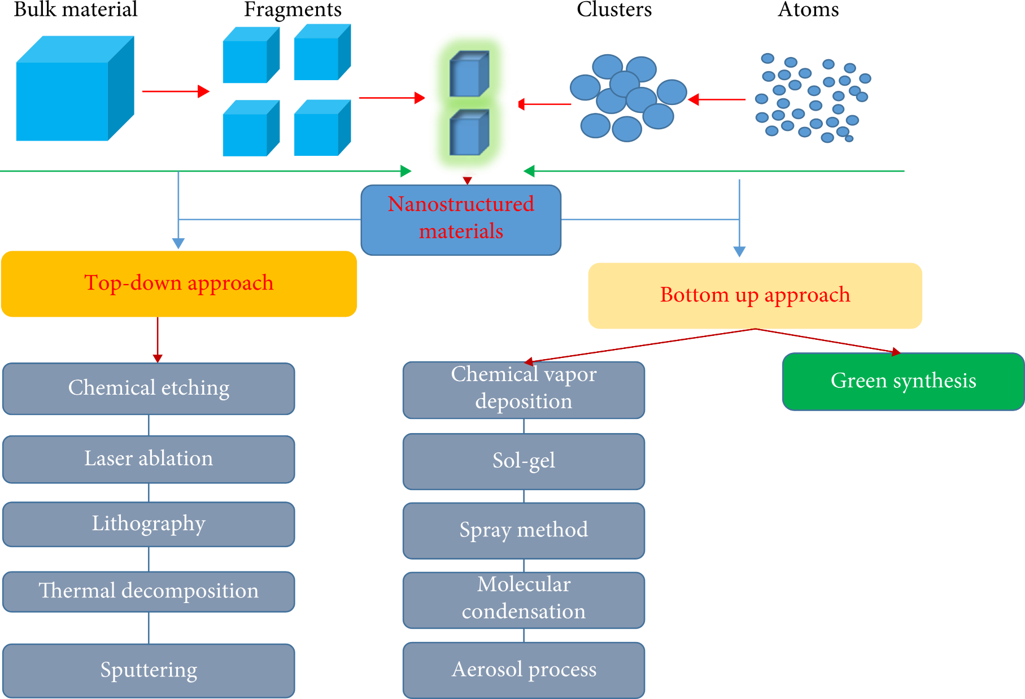 Characterization of Nanostructures Nanostructures are most commonly characterized materials based on their configuration and structure, but given their extremely diminutive dimensions, specific tools and specialized methods are generally requisite. This data is typically procured through diverse imaging techniques. To illustrate, X-ray diffraction spectroscopy is a common approach to unveil details about the crystalline arrangement of the fabricated nanostructured material and ascertain particle sizes.(Chouchene et al., 2017) Consequently, it is well-suited for investigating how nanoparticles' sizes change as a result of varying dopants, temperature shifts, synthesis durations, and other factors.(Vinodkumar et al., 2010) Similarly, Raman spectroscopy is employed to analyze shifts in crystallinity within synthesized nanostructures, which can be attributed to alterations in dopant concentrations.(Vinodkumar et al., 2010) These shifts manifest as modifications in the vibration modes of the nanomaterial due to structural variations (like surface defects) caused by diverse dopant compositions. These changes could involve alterations in signal characteristics such as resolution, broadening, or shifting. Furthermore, transmission electron microscopy (TEM) and field emission scanning electron microscopy (FESEM) furnish insights into the microstructure, offering varying perspectives as dopant percentages change while also delivering estimates of particle sizes.(Sani et al., 2017) Both TEM and SEM can also disclose information regarding the degree of aggregation or lack thereof within the synthesized nanostructures. For example, observations reveal that MnFe2O4 nanoparticles tend to aggregate, while coated with an Mn-Co oxide layer, nanomaterials become non-aggregated.(Ma et al., 2013) Another very important characterization technique for nanostructure materials, X-ray photoelectron spectroscopy (XPS), facilitating the determination of its atomic composition. As the characteristics of nanoparticles can be notably altered by modifying the atomic makeup of the core material or incorporating dopants, XPS becomes instrumental in fine-tuning the relative proportions of each species within the nanomaterial. Gaining a deeper comprehension of the internal structural properties of nanocomposites holds significance, as they dictate the available adsorption sites. Insights into microporosity and specific surface areas are obtained through the examination of appropriate adsorption isotherms, including the Langmuir adsorption isotherm, Freundlich adsorption models, and Brunauer-Dening-Dening-Teller equation.(Chouchene et al., 2017; Sani et al., 2017) Techniques such as atomic force microscopy (AFM), TEM, and laser confocal microscopy (LCM) are employed to investigate the interaction between nanostructures and bacteria. This investigation involves observing alterations in cell membrane integrity, leading to bacterial cell death. Inductively coupled plasma mass spectrometry (ICP-MS) can be employed to quantify the concentration of silver ions released from the nanocomposite matrix after specific contact periods with water samples containing the target microorganism.(Koslowski et al., 2018) Fourier transform infrared (FTIR) spectroscopy is also utilized to examine the chemical interactions of distinct functional groups during synthesis and verify the nanocomposites' successful surface modification.(Kokate et al., 2013)Different morphology of nanostructure materials4.1 Nanosheet morphologyDuring the past decades, two-dimensional (2D) nanomaterials with nanosheet morphology have attracted a great interest in research fields due to their potential applications in different areas. There are different types of nanosheets morphology in both organic and inorganic 2D nanomaterials have been explored till now such as graphene, (K. S. Novoselov, A. K. Geim, S. V. Morozov, D. Jiang, Y. Zhang, S. V. Dubonos, 2016) metal nanosheets,(Xiaoqing Huang et al., 2011)(Niu et al., 2014) metal oxide nanosheets,(Sun et al., 2014) perovskite sheets,(C. Wu et al., 2013) sulfide/selenide nanosheets,(Chhowalla et al., 2013)(Xu et al., 2013) zeolites (Roth et al., 2014) and hybrid materials.(Xiao Huang et al., 2014) Such nanosheets have a large specific surface area as well as outstanding optical, electrical, mechanical and thermal characteristics, and hence a lot of potential applications in the fields of energy conversion and storage, catalysis, sensing, optoelectronics and photovoltaic devices. (Chen et al., 2012; Georgakilas et al., 2012; Rao et al., 2013; Review, 2013)Wenzel et al. reported a new alkylamine based synthesis method for nanocrystalline tungsten nitride (WNx) aggregates and nanosheets with controlled morphology.(Wenzel et al., 2021) WNx nanosheets and nanocrystalline aggregates produced depend on the concentration of long-chain amine surfactants. The N content of the synthesized materials increases as the amine concentration increases, resulting in the phase shift from the cubic WNx phase with concentration up to 50 atomic % N to the hexagonal phase with higher N concentration. The morphology of the materials changes from nanocrystalline aggregates to nanosheets as a result of this process. Fig.1 shows the WNx nanosheets with several inhomogeneities of length approximately 450 nm. Figure.2(a) shows bright-field scanning transmission electron microscopy (BF-STEM) image in which contrast inhomogeneities within the sheet and on the lacey film can be partially attributed to contaminations. Figure.2(b) shows topography sensitive secondary-electron scanning electron microscopy (SE-SEM) image which exhibits irregular bright and dark spots on the nanosheets. The inset (Fig.2(c)) shows the bright rims around the dark region indicates that they are on the nanosheet’s surface. The atomic-number and material density dependence of SE imaging could explain why they have a darker contrast while being above WNx.Shu et al. reported a simple one-step hydrothermal process for the synthesis of 2D ultrathin nickel-cobalt phosphate nanosheets for electrochemical sensing.(Shu et al., 2018)  They found that the thinnest nickel-cobalt phosphate nanosheets generated with Ni/Co ratio of 2:5 exhibits the highest electrocatalytic activity for glucose oxidation. Figure. 3 shows the SEM images of as synthesized nanosheets. It shows that by increasing nickel acetate concentrations, the morphology changes from rectangular nanosheets (Figure.3(a)) to elliptical nanosheets (figure.3(b)).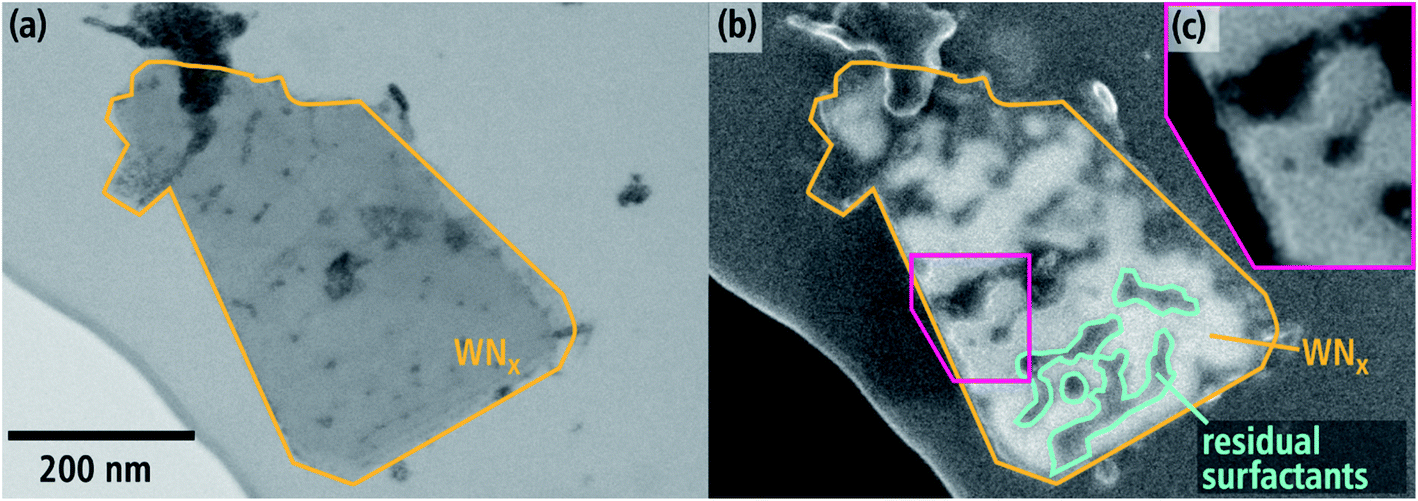 They used as prepared nanosheets as an electrode material for the nonenzymatic electrochemical glucose sensor. The sensor performs a large linear range (2−4470 μM) and a low detection limit (0.4 μM) as well as high sensitivity of 302.99 μA·mM-1·cm-2. The nonenzymatic electrochemical sensor based on nickel cobalt phosphate nanosheets as fabricated showed excellent performance, including a low detection limit, high sensitivity, wide linear range, long-term stability, and outstanding reproducibility.In another article, Singh et al. studied that different nanostructure of ZnO Nanoparticles prepared by coprecipitation method for removal of water pollution from different dyes and unwelcomed bacterial growth in many food products. (Singh et al., 2019) They showed surface morphology of ZnO nanoparticles prepared at various pH by FESEM analysis. The morphology of ZnO nanoparticle is directly dependent on the NaOH concentration in the solution, shown in Figure 4, with variations in pH leading to the development of different forms of nanostructures. It shows that hexagonal rod morphology (figure.4(a)) obtained at pH=7, which have approx. 432.94 nm in length & 155.0 nm in width respectively. The transformation from nanorods to nanosheets morphology (figure.4(b)) occurs as the NaOH content in the zinc precursor is increased. The as obtained nanosheets having average dimension of two sides viz. 214.38 nm×178.22 nm. Morphology changes from nanosheets to spherical shape nanoparticles occurs due to further increase of NaOH content in the solution mainly in basic medium as shown in figure.4 (c). The mean size of spherical nanoparticle is found 53.99 nm. 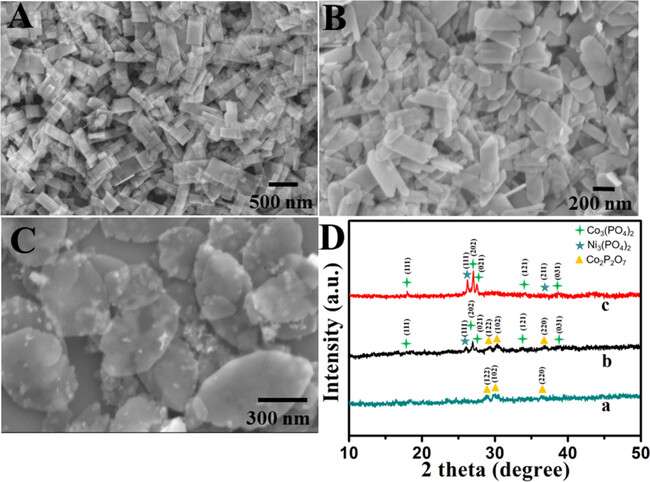 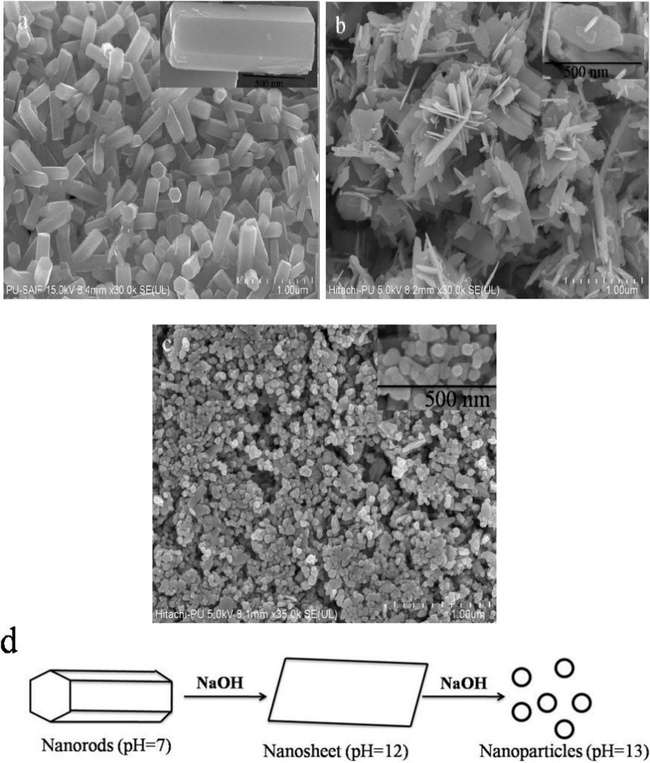 4.2 Nanorod morphologyRecently, Selim et al. reported nanorods morphology of γ-Al2O3 with single crystallinity prepared by surfactant directed solvothermal process.(Selim et al., 2020) The process comprises hydrolysis and precipitation reaction involving the precursor AlCl3·6H2O, dodecylbenzene sulfonate (SDBS) as a surfactant directed solvothermal agent and NaOH as the precipitating agent over 24 hours at 200 0C to get nanorods of γ-AlOOH. The transformation of nanorods of γ-AlOOH to nanorods of γ-Al2O3 through calcination reaction at 500 0C for 3 hours. HRTEM images of uniform γ-Al2O3 nanorods single crystal with average width and mean length are 10 nm and 150 nm respectively are shown in Figure 5.  In another article, Liu et al. reported an effective method to design and construction of hierarchical H-MoS2/MoP nanorods to develop efficient electrocatalysts for energy related applications using sacrifice template strategy. (Q. Liu et al., 2020) They found that as synthesized H-MoS2/MoP nanorods exhibits good stability and excellent hydrogen evolution reaction (HER) activity with low overpotential of 92 mV at current density of 10 mA cm-2 in 1 M KOH. Their work showed a new perspective on the link between activity and structure, as well as compositional characteristic to allow for the development of effective HER electrocatalysts for energy conversion applications. Figure.6 (a and b) shows the SEM images of as synthesized H-MoS2/MoP nanorods and figure. 6(c) shows schematic representation of synthesis procedure for H-MoS2/MoP nanorods.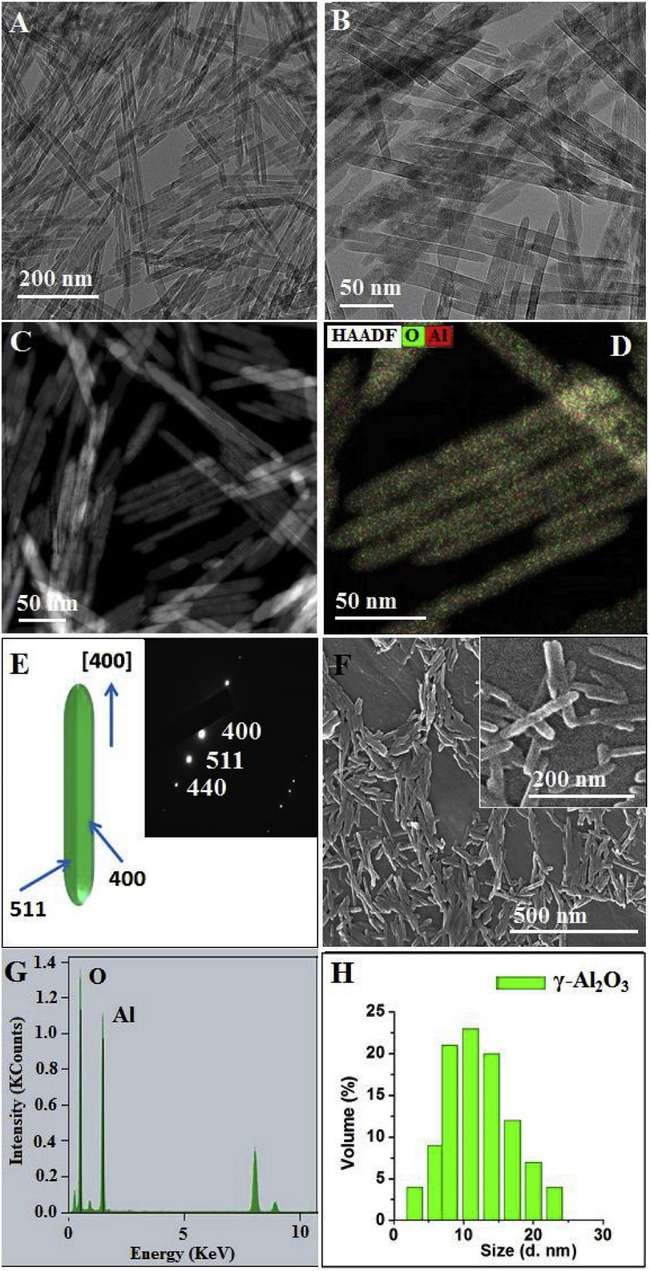 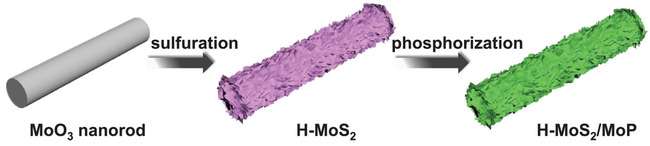 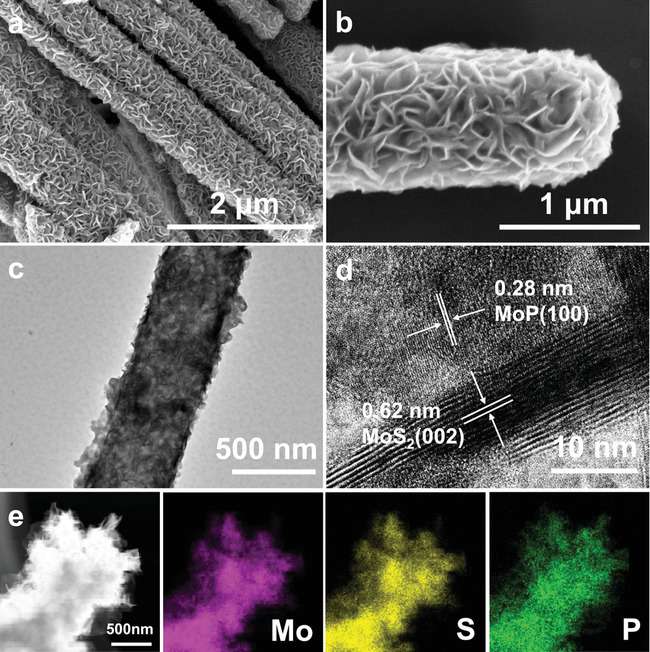 Y Liang and W Zhao reported a simple two-step process using sputtering and hydrothermal crystal growth for synthesis of 3D TiO2-ZnO nanorods. (Liang et al., 2020) They showed that the morphological development of hydrothermally derived ZnO nanorods was significantly influenced by the growth temperature of the ZnO seed layer via sputtering on TiO2 nanorod templates. Their work showed the synthesized three-dimensional TiO2-ZnO nanoarchitectures will be promising device for photocatalytic and gas-sensing application. SEM images of synthesized TiO2 and TiO2-ZnO nanorods shown in figure 7.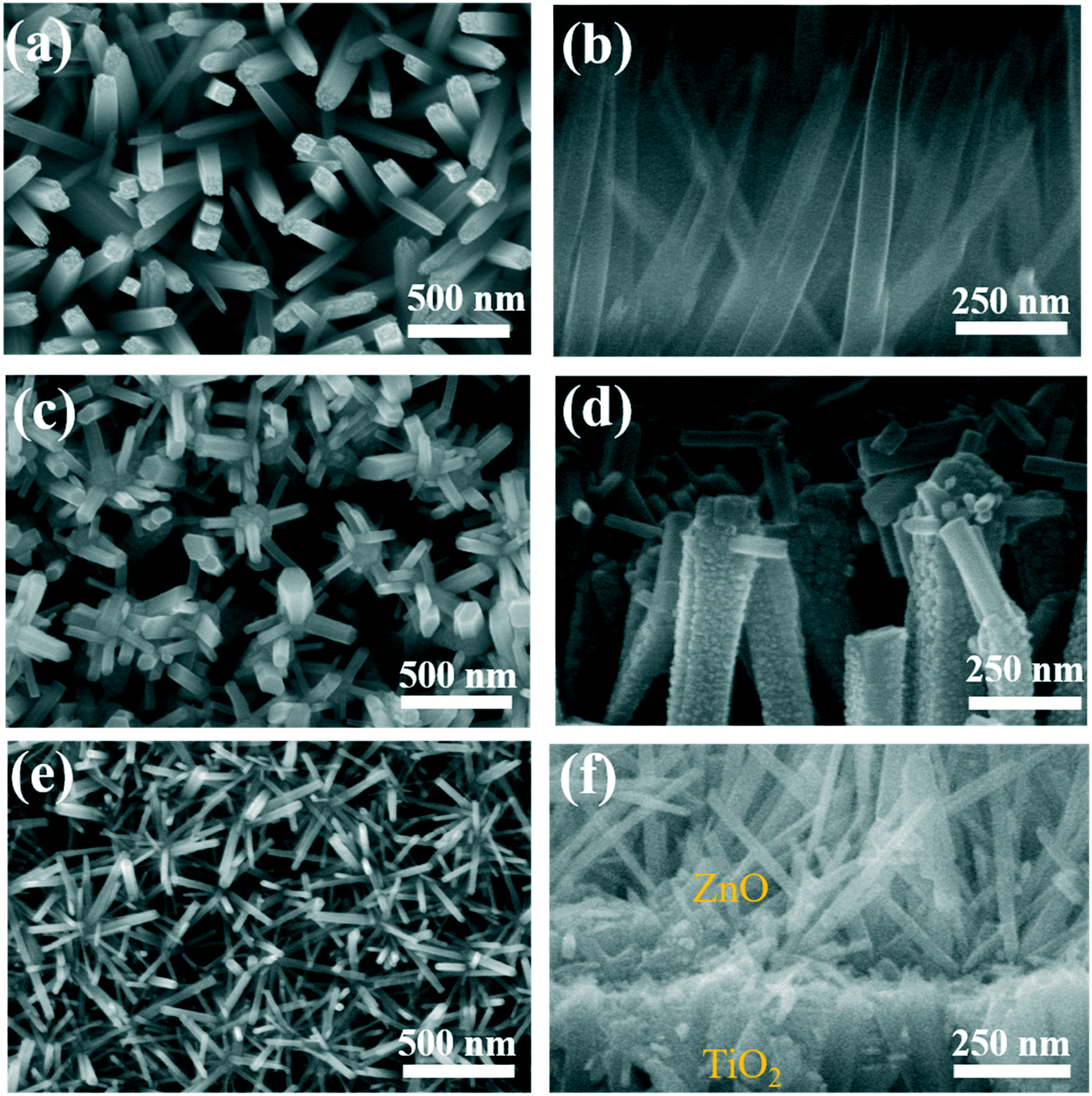 Nanoflower morphologyThe emergence of flower-like structures at the nanoscale level is both remarkably potent and efficient within materials chemistry, owing to their increased porous attributes and heightened surface area. This specific morphology has proven exceptionally advantageous across a range of applications, encompassing energy, biomedical, and sensing fields, among others. Virk et al. proposed a dual approach for creating copper nanoflowers and nanocrystals, involving two methods: electrodeposition using a template and a hydrothermal technique assisted by cetrimonium bromide (CTAB).(Virk, 2012) In the SEM image presented in Figure 8 (a), the copper nanoflowers are visible, produced through electrodeposition using a polymer template. In this process, nanoflakes originated from a nucleus and evolved into nano-sized petals. The researchers highlighted the interdependence of nanoflower growth on two factors: cathode conductivity and over-potential. A conductive cathode film expedited the deposition of Cu ions. When the cathode potential dropped below the equilibrium electrode potential of the electrolytic cell, a greater number of Cu ions were deposited. Similarly, Figure 8 (b) illustrates CuO nanoflowers acquired through the CTAB-assisted hydrothermal approach. The resulting CuO nanoflowers exhibited a polycrystalline nature.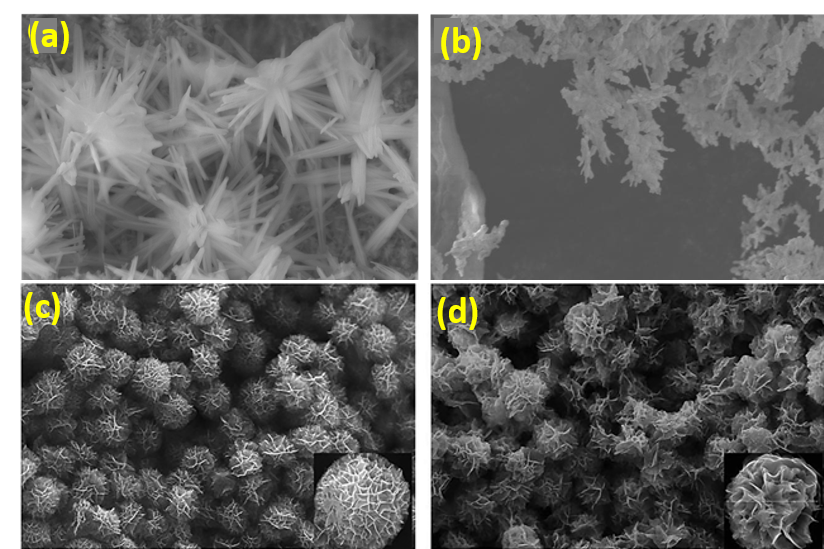 In another study, Somturk et al. detailed the synthesis, catalytic performance, and durability assessment of a novel hybrid nanoflower (hNF) originating from the interaction between horseradish peroxidase (HRP) enzyme and copper ions (Cu2+).(Somturk et al., 2015) The formation of these hNFs involves the amalgamation of three primary constituents: phosphate ions sourced from the PBS solution, Cu2+ ions, and the HRP enzyme. Investigations into hNF morphology were conducted across various temperature and pH conditions. Under a temperature of +4°C and pH=7.4 (Fig. 8c), the hNFs exhibited a spherical morphology with diameters around 5.5 μm, whereas at room temperature (RT), they displayed blossom-like structures with dimensions of approximately 6.5 μm (Fig. 8d). Additionally, the effects of copper (Cu2+) ion concentrations, chloride ions (Cl−), HRP enzyme concentration, and buffer solution pH on hNF morphology were explored. Spherical hybrid nanoflower were obtained at pH=6 and 8, while at pH=9, hNFs with a spread-out configuration were observed. Interestingly, no hNF formation occurred at pH levels of 10 and above, a phenomenon attributed to robust negative repulsions that lead to the separation rather than binding of HRP petal-like structures.Applications of nanostructured materialsNanostructured materials find a wide array of applications across various fields due to their unique properties and enhanced functionalities. These applications underscore the versatile nature of nanostructured materials, making them integral to advancements in various fields and driving innovation across industries. Some of the notable applications are discussed in details below:5.1 Nanostructures in supercapacitorsIn recent times, electrochemical supercapacitors have garnered significant interest as potential solutions for energy storage applications. Their performance often matches or even surpasses that of conventional batteries and standard electrolytic capacitors. This is attributed to their impressive attributes, including high-power density, reasonable energy density, secure operational characteristics, and extended lifecycle. Nanostructured materials are ideal candidates for supercapacitors. These nanomaterials include graphene, carbon nanotubes, and metal oxides exhibit large surface areas and excellent electrical conductivity, leading to enhanced energy storage capabilities.(Tian et al., 2014)As an illustration, the combination of metal oxides and conducting polymers has been explored in the application of supercapacitors. Among these, polyaniline (PANI) has been a focal point due to its noteworthy attributes. It exhibits relatively high conductivity, cost-effective, easy synthesis process, and boasts rapid doping/dedoping kinetics. Research investigations indicate that an assemblage of PANI nanowires and TiO2 nanotube arrays, produced through an economical electrochemical deposition process, showcases exceptional supercapacitor characteristics.(Xie et al., 2011)5.2 Nanostructured materials in SensorsA sensor represents a device with the ability to electronically detect variable quantities and subsequently convert the measurements into distinct signals. Sensors are characterized by critical attributes such as diversity, sensitivity, accuracy in data acquisition, selectivity, and stability.(Saleh Ahammad et al., 2009) These qualities empower us to observe our surrounding environment and utilize the acquired information for diverse objectives. The demand for novel sensor devices featuring specific attributes like heightened sensitivity, cost-effectiveness, rapid response, dependability, swift recovery, compact size, in situ analysis, and user-friendly operation has been consistently on the rise.(Ayesh, 2016) Nanostructured materials have emerged as promising candidates for enhancing these properties in chemical and biological sensors.(Zhao et al., 2006) An assortment of nanostructured materials has been harnessed in the fabrication of nanosensors.(Su et al., 2012) For instance, nanoscale wires offer the advantage of heightened detection sensitivity, while carbon nanotubes exhibit a vast surface area and excellent electron conductivity.(Abdel-Karim et al., 2020) Additionally, thin films, nanoparticles of metals and metal oxides, polymers, and biomaterials play pivotal roles. Hu et al. found that the sensitivity of Ag-TiO2 nanobelt-based one-dimensional TiO2 nanostructured surface heterostructures (NSHs) exhibited a notable correlation with exposure to ethanol, even when at relatively modest concentrations (20 ppm), as depicted in Figure 9.(P. Hu et al., 2010) In addition to TiO2 nanobelts, the utilization of TiO2 nanotubes has also been explored for constructing one-dimensional TiO2 NSHs in the context of applications in gas sensor. Examples include a-Fe2O3/TiO2 1D nanotubes like heterostructures, Co3O4/TiO2 nanotube p–n heterostructures, and SnO2-Pd/TiO2 nanotube multi-heterostructures. These structures have all showcased considerable improvements in gas sensor properties.(Wang et al., 2010) The outcomes of their study demonstrate that one-dimensional TiO2 NSHs can enhance the gas sensing capabilities of TiO2, encompassing heightened sensitivity and a reduction in the temperature required for gas activity.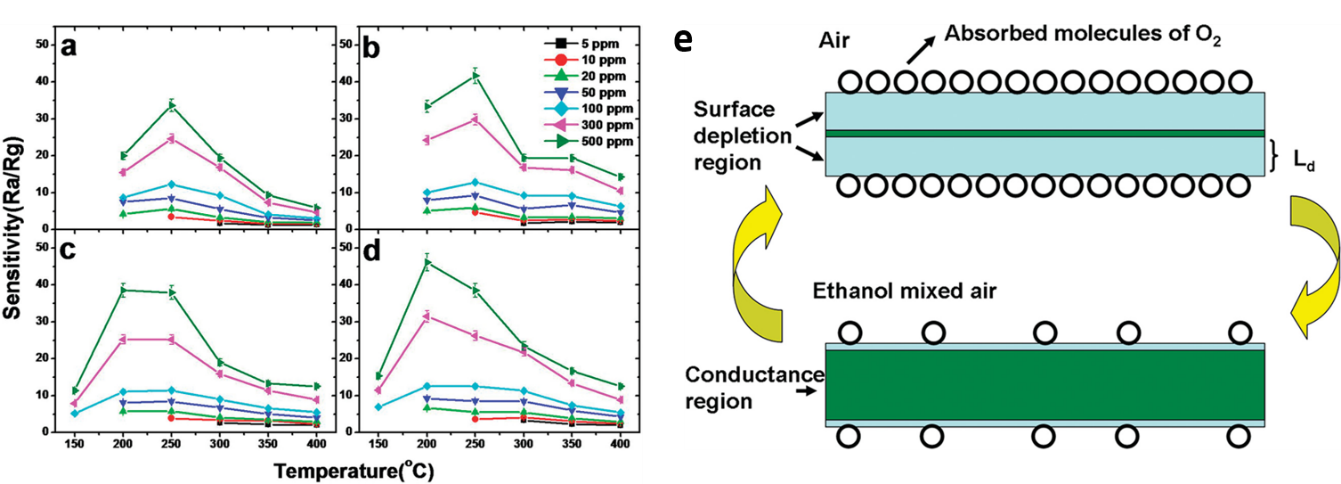 5.3 Nanostructured in optoelectronics applicationsNanostructured materials play a pivotal role in optoelectronic devices such as light-emitting diodes (LEDs), photodetectors, and displays. Over the past decades, the focus of electronics advancement has shifted from one-dimensional nanomaterials, specifically carbon nanotubes (CNTs) and silicon nanowires, to ultrathin two-dimensional (2D) nanomaterials, following the breakthrough discovery of graphene.(Anantram et al., 2006) These materials, including graphene and other ultrathin 2D semiconducting nanomaterials like transition metal dichalcogenides (TMDs) and black phosphorus (BP) nanosheets, have become central to the pursuit of a new generation of electronics.(Anantram et al., 2006; Schmidt et al., 2009) While graphene exhibits ultrahigh electron mobility, its lack of a bandgap hampers its electronic applications. In contrast, emerging 2D semiconducting materials like TMDs and BP nanosheets offer solutions due to their relatively high carrier mobility and tunable band structures.(Fiori et al., 2014) These ultrathin 2D semiconductors, with their single- to few-layer thickness, have gained significant attention in nanoelectronic research due to their fascinating mechanical and electronic attributes.(Fiori et al., 2014; Lee et al., 2014) Their thin nature provides resistance against short-channel effects and offers flexibility. Furthermore, the absence of dangling bonds on the surfaces of layered 2D nanomaterials mitigates surface scattering effects. As a result of these distinctive features, a variety of 2D semiconductors have been thoroughly explored across various electronic and optoelectronic applications.6 ConclusionsThis chapter delves into the synthesis, properties, and applications of various 1D and 2D nanostructures based on diverse materials like gold, iron, titanium, and copper. Synthesis protocols, characterization techniques, different shapes and morphology, and key applications are discussed, providing valuable insights into the dynamic world of nanomaterials. The diverse applications discussed here underscore the pivotal role of nanostructure materials in shaping the landscape of technology across various domains. These materials have become indispensable building blocks for innovative devices, promoting advancement in energy storage, sensing, and optoelectronics. As research and development in nanostructure materials continue to evolve, they hold the promise of even greater breakthroughs and transformative contribution to future technologies.ReferencesAbdel-Karim, R., Reda, Y., & Abdel-Fattah, A. (2020). Nanostructured materials-based nanosensors. Journal of The Electrochemical Society, 167(3), 37554.Abuhabib, A. A., Mohammad, A. W., Hilal, N., Rahman, R. A., & Shafie, A. H. (2012). Nanofiltration membrane modification by UV grafting for salt rejection and fouling resistance improvement for brackish water desalination. Desalination, 295, 16–25. doi: https://doi.org/10.1016/j.desal.2012.03.020Anantram, M. P., & Leonard, F. (2006). Physics of carbon nanotube electronic devices. Reports on Progress in Physics, 69(3), 507.Ayesh, A. I. (2016). Metal/metal-oxide nanoclusters for gas sensor applications. Journal of Nanomaterials, 2016.Bellah, M. M., Christensen, S. M., & Iqbal, S. M. (2012). Nanostructures for medical diagnostics. Journal of Nanomaterials, 2012, 1–21.Biswas, A., Bayer, I. S., Biris, A. S., Wang, T., Dervishi, E., & Faupel, F. (2012). Advances in top–down and bottom–up surface nanofabrication: Techniques, applications & future prospects. Advances in Colloid and Interface Science, 170(1–2), 2–27.Chen, D., Feng, H., & Li, J. (2012). Graphene Oxide : Preparation , Functionalization , and Electrochemical Applications.Chhowalla, M., Shin, H. S., Eda, G., Li, L. J., Loh, K. P., & Zhang, H. (2013). The chemistry of two-dimensional layered transition metal dichalcogenide nanosheets. Nature Chemistry, 5(4), 263–275. doi: 10.1038/nchem.1589Chouchene, B., Chaabane, T. Ben, Mozet, K., Girot, E., Corbel, S., Balan, L., Medjahdi, G., & Schneider, R. (2017). Porous Al-doped ZnO rods with selective adsorption properties. Applied Surface Science, 409, 102–110.Davydov, D. N., Sattari, P. A., AlMawlawi, D., Osika, A., Haslett, T. L., & Moskovits, M. (1999). Field emitters based on porous aluminum oxide templates. Journal of Applied Physics, 86(7), 3983–3987. doi: 10.1063/1.371317Duan, X., Huang, Y., Cui, Y., Wang, J., & Lieber, C. M. (2001). Indium phosphide nanowires as building blocks for nanoscale electronic and optoelectronic devices. Nature, 409(6816), 66–69. doi: 10.1038/35051047Fiori, G., Bonaccorso, F., Iannaccone, G., Palacios, T., Neumaier, D., Seabaugh, A., Banerjee, S. K., & Colombo, L. (2014). Electronics based on two-dimensional materials. Nature Nanotechnology, 9(10), 768–779.Georgakilas, V., Otyepka, M., Bourlinos, A. B., Chandra, V., Kim, N., Kemp, K. C., Hobza, P., Zboril, R., & Kim, K. S. (2012). Functionalization of Graphene : Covalent and Non-Covalent Approaches , Derivatives and Applications.Hu, J., Odom, T. W., & Lieber, C. M. (1999). Chemistry and Physics in One Dimension:  Synthesis and Properties of Nanowires and Nanotubes. Accounts of Chemical Research, 32(5), 435–445. doi: 10.1021/ar9700365Hu, P., Du, G., Zhou, W., Cui, J., Lin, J., Liu, H., Liu, D., Wang, J., & Chen, S. (2010). Enhancement of ethanol vapor sensing of TiO2 nanobelts by surface engineering. ACS Applied Materials & Interfaces, 2(11), 3263–3269.Huang, Xiao, Tan, C., Yin, Z., & Zhang, H. (2014). 25th anniversary article: Hybrid nanostructures based on two-dimensional nanomaterials. Advanced Materials, 26(14), 2185–2204. doi: 10.1002/adma.201304964Huang, Xiaoqing, Tang, S., Mu, X., Dai, Y., Chen, G., Zhou, Z., Ruan, F., Yang, Z., & Zheng, N. (2011). Freestanding palladium nanosheets with plasmonic and catalytic properties. Nature Nanotechnology, 6(1), 28–32. doi: 10.1038/nnano.2010.235Iijima, S. (1991). Helical microtubules of graphitic carbon. Nature, 354(6348), 56–58. doi: 10.1038/354056a0K. S. Novoselov, A. K. Geim, S. V. Morozov, D. Jiang, Y. Zhang, S. V. Dubonos, I. V. G. and A. A. F. (2016). Electric Field Effect in Atomically Thin Carbon Films. 306(5696), 666–669.Kokate, M., Garadkar, K., & Gole, A. (2013). One pot synthesis of magnetite–silica nanocomposites: applications as tags, entrapment matrix and in water purification. Journal of Materials Chemistry A, 1(6), 2022–2029.Koslowski, L. A. D., Nogueira, A. L., Licodiedoff, S., Comper, A. T., & Folgueras, M. V. (2018). Silver nanoparticles impregnated with polyamide-66 to disinfect drinking water. Revista Ambiente & Água, 13, e1947.Lee, S., & Zhong, Z. (2014). Nanoelectronic circuits based on two-dimensional atomic layer crystals. Nanoscale, 6(22), 13283–13300.Li, Y., Yang, X.-Y., Feng, Y., Yuan, Z.-Y., & Su, B.-L. (2012). One-Dimensional Metal Oxide Nanotubes, Nanowires, Nanoribbons, and Nanorods: Synthesis, Characterizations, Properties and Applications. Critical Reviews in Solid State and Materials Sciences, 37(1), 1–74. doi: 10.1080/10408436.2011.606512Liang, Y., & Zhao, W. (2020). CrystEngComm. 7575–7589. doi: 10.1039/d0ce01036gLiu, J. L., & Bashir, S. (2015). Advanced nanomaterials and their applications in renewable energy. Retrieved from https://books.google.co.in/books?hl=en&lr=&id=RumcBAAAQBAJ&oi=fnd&pg=PP1&dq=S.+Bashir+and+J.+Liu,+“Chapter+2+-+Overviews+of+synthesis+of+nanomaterials,”+in+Advanced+Nanomaterials+and+their+Applications+in+Renewable+Energy,+J.+L.+Liu+and+S.+Bashir,+Eds.,+pLiu, Q., Xue, Z., Jia, B., Liu, Q., Liu, K., Lin, Y., Liu, M., Li, Y., & Li, G. (2020). Hierarchical Nanorods of MoS 2 / MoP Heterojunction for Efficient Electrocatalytic Hydrogen Evolution Reaction. 2002482, 1–6. doi: 10.1002/smll.202002482Ma, Z., Zhao, D., Chang, Y., Xing, S., Wu, Y., & Gao, Y. (2013). Synthesis of MnFe 2 O 4@ Mn–Co oxide core–shell nanoparticles and their excellent performance for heavy metal removal. Dalton Transactions, 42(39), 14261–14267.Moghadassi, A. R., Koranian, P., Hosseini, S. M., Askari, M., & Madaeni, S. S. (2014). Surface modification of heterogeneous cation exchange membrane through simultaneous using polymerization of PAA and multi walled carbon nano tubes. Journal of Industrial and Engineering Chemistry, 20(5), 2710–2718. doi: https://doi.org/10.1016/j.jiec.2013.10.059Niu, J., Wang, D., Qin, H., Xiong, X., Tan, P., Li, Y., Liu, R., Lu, X., Wu, J., Zhang, T., Ni, W., & Jin, J. (2014). Novel polymer-free iridescent lamellar hydrogel for two-dimensional confined growth of ultrathin gold membranes. Nature Communications, 5, 1–7. doi: 10.1038/ncomms4313Noah, N. M. (2020). Design and Synthesis of Nanostructured Materials for Sensor Applications. Journal of Nanomaterials, 2020, 8855321. doi: 10.1155/2020/8855321Pan, Z. W., Dai, Z. R., & Wang, Z. L. (2001). Nanobelts of Semiconducting Oxides. Science, 291(5510), 1947–1949. doi: 10.1126/science.1058120Panwar, V., Suhail, A., & Lahiri, I. (2022). Large-Scale Applications of Triboelectric, Piezoelectric, and Pyroelectric Nanogenerators. In Nanogenerators (pp. 335–360). CRC Press.Puro, L., Mänttäri, M., Pihlajamäki, A., & Nyström, M. (2006). Characterization of Modified Nanofiltration Membranes by Octanoic Acid Permeation and FTIR Analysis. Chemical Engineering Research and Design, 84(2), 87–96. doi: https://doi.org/10.1205/cherd.04036Rao, C. N. R., Matte, H. S. S. R., & Maitra, U. (2013). Graphene Analogues of Inorganic Layered Materials Angewandte. 13162–13185. doi: 10.1002/anie.201301548Rauf, S., Glidle, A., & Cooper, J. M. (2009). Production of Quantum Dot Barcodes Using Biological Self‐Assembly. Advanced Materials, 21(40), 4020–4024.Review, T. (2013). Chem Soc Rev with carbon nanotubes and graphene and their. 4532–4542. doi: 10.1039/c2cs35396bRoth, W. J., Nachtigall, P., Morris, R. E., & Jir, C. (2014). Two-Dimensional Zeolites : Current Status and Perspectives.Safarpour, M., Arefi-Oskoui, S., & Khataee, A. (2020). A review on two-dimensional metal oxide and metal hydroxide nanosheets for modification of polymeric membranes. Journal of Industrial and Engineering Chemistry, 82, 31–41. doi: https://doi.org/10.1016/j.jiec.2019.11.002Saleh Ahammad, A. J., Lee, J.-J., & Rahman, M. A. (2009). Electrochemical sensors based on carbon nanotubes. Sensors, 9(4), 2289–2319.Sani, H. A., Ahmad, M. B., Hussein, M. Z., Ibrahim, N. A., Musa, A., & Saleh, T. A. (2017). Nanocomposite of ZnO with montmorillonite for removal of lead and copper ions from aqueous solutions. Process Safety and Environmental Protection, 109, 97–105.Schmidt, V., Wittemann, J. V, Senz, S., & Gösele, U. (2009). Silicon nanowires: a review on aspects of their growth and their electrical properties. Advanced Materials, 21(25–26), 2681–2702.Selim, M. S., Jing, P., Ping, Y., Hao, Z., & Wen, H. (2020). Controlled-surfactant-directed solvothermal synthesis of γ-Al 2 O 3 nanorods through a boehmite precursor route. Ceramics International, 46(7), 9289–9296. doi: 10.1016/j.ceramint.2019.12.183Shu, Y., Li, B., Chen, J., Xu, Q., Pang, H., & Hu, X. (2018). Facile Synthesis of Ultrathin Nickel − Cobalt Phosphate 2D Nanosheets with Enhanced Electrocatalytic Activity for Glucose Oxidation. doi: 10.1021/acsami.7b17005Singh, R., Verma, K., Patyal, A., Sharma, I., Barman, P. B., & Sharma, D. (2019). Nanosheet and nanosphere morphology dominated photocatalytic & antibacterial properties of ZnO nanostructures. Solid State Sciences, 89(October 2018), 1–14. doi: 10.1016/j.solidstatesciences.2018.12.011Somturk, B., Hancer, M., Ocsoy, I., & Özdemir, N. (2015). Synthesis of copper ion incorporated horseradish peroxidase-based hybrid nanoflowers for enhanced catalytic activity and stability. Dalton Transactions, 44(31), 13845–13852.Stern, E., Klemic, J. F., Routenberg, D. A., Wyrembak, P. N., Turner-Evans, D. B., Hamilton, A. D., LaVan, D. A., Fahmy, T. M., & Reed, M. A. (2007). Label-free immunodetection with CMOS-compatible semiconducting nanowires. Nature, 445(7127), 519–522.Su, S., Wu, W., Gao, J., Lu, J., & Fan, C. (2012). Nanomaterials-based sensors for applications in environmental monitoring. Journal of Materials Chemistry, 22(35), 18101–18110.Suhail, A., & Lahiri, I. (2020). Two-Dimensional Hexagonal Boron Nitride and Borophenes. In Layered 2D Advanced Materials and Their Allied Applications (pp. 303–336). doi: https://doi.org/10.1002/9781119655190.ch13Sun, Z., Liao, T., Dou, Y., Hwang, S. M., Park, M. S., Jiang, L., Kim, J. H., & Dou, S. X. (2014). Generalized self-assembly of scalable two-dimensional transition metal oxide nanosheets. Nature Communications, 5(May). doi: 10.1038/ncomms4813Tans, S. J., Verschueren, A. R. M., & Dekker, C. (1998). Room-temperature transistor based on a single carbon nanotube. Nature, 393(6680), 49–52. doi: 10.1038/29954Tian, J., Zhao, Z., Kumar, A., Boughton, R. I., & Liu, H. (2014). Recent progress in design, synthesis, and applications of one-dimensional TiO 2 nanostructured surface heterostructures: a review. Chemical Society Reviews, 43(20), 6920–6937.Vatanpour, V., Safarpour, M., Khataee, A., Zarrabi, H., Yekavalangi, M. E., & Kavian, M. (2017). A thin film nanocomposite reverse osmosis membrane containing amine-functionalized carbon nanotubes. Separation and Purification Technology, 184, 135–143. doi: https://doi.org/10.1016/j.seppur.2017.04.038Venkatesan, B. M., & Bashir, R. (2011). Solid-state nanopore sensors for nucleic acid analysis. Springer.Vinodkumar, R., Navas, I., Chalana, S. R., Gopchandran, K. G., Ganesan, V., Philip, R., Sudheer, S. K., & Pillai, V. P. M. (2010). Highly conductive and transparent laser ablated nanostructured Al: ZnO thin films. Applied Surface Science, 257(3), 708–716.Virk, H. S. (2012). Synthesis of metallic Copper nanoflowers, nanocrystals and nanorods using electrodeposition and hydrothermal techniques. Journal of NanoScience, NanoEngineering & Applications, 2(1), 23-37p.Wang, C., Yin, L., Zhang, L., Xiang, D., & Gao, R. (2010). Metal oxide gas sensors: sensitivity and influencing factors. Sensors, 10(3), 2088–2106.Wenzel, O., Rein, V., & Hugenschmidt, M. (2021). and crystal structure of tungsten nitride. 28198–28210. doi: 10.1039/d1ra04448fWu, C., Lu, X., Peng, L., Xu, K., Peng, X., Huang, J., Yu, G., & Xie, Y. (2013). Two-dimensional vanadyl phosphate ultrathin nanosheets for high energy density and flexible pseudocapacitors. Nature Communications, 4, 1–7. doi: 10.1038/ncomms3431Wu, Y., Yan, H., Huang, M., Messer, B., Song, J. H., & Yang, P. (2002). Inorganic Semiconductor Nanowires: Rational Growth, Assembly, and Novel Properties. Chemistry – A European Journal, 8(6), 1260–1268. doi: https://doi.org/10.1002/1521-3765(20020315)8:6<1260::AID-CHEM1260>3.0.CO;2-QXie, K., Li, J., Lai, Y., Liu, Y., Zhang, G., & Huang, H. (2011). Polyaniline nanowire array encapsulated in titania nanotubes as a superior electrode for supercapacitors. Nanoscale, 3(5), 2202–2207.Xu, K., Chen, P., Li, X., Wu, C., Guo, Y., Zhao, J., Wu, X., & Xie, Y. (2013). Ultrathin Nanosheets of Vanadium Diselenide: A Metallic Two-Dimensional Material with Ferromagnetic Charge-Density-Wave Behavior. Angewandte Chemie, 125(40), 10671–10675. doi: 10.1002/ange.201304337Yadav, A. A., Hunge, Y. M., & Kang, S.-W. (2022). Methods to Synthesize Nanostructured Materials for Electrocatalytic Activities. In Noble Metal-Free Electrocatalysts: Fundamentals and Recent Advances in Electrocatalysts for Energy Applications. Volume 1 (pp. 31–51). ACS Publications.Yu, H.-D., Regulacio, M. D., Ye, E., & Han, M.-Y. (2013). Chemical routes to top-down nanofabrication. Chemical Society Reviews, 42(14), 6006–6018. doi: 10.1039/C3CS60113GZhao, Y.-P., Li, S.-H., Chaney, S. B., Shanmukh, S., Fan, J.-G., Dluhy, R. A., & Kisaalita, W. (2006). Designing nanostructures for sensor applications. Journal of Electronic Materials, 35, 846–851.